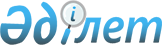 О снятии карантинаРешение акима Асановского сельского округа Кызылжарского района Северо-Казахстанской области от 22 декабря 2020 года № 37. Зарегистрировано Департаментом юстиции Северо-Казахстанской области 22 декабря 2020 года № 6843
      В соответствии с подпунктом 8) статьи 10-1 Закона Республики Казахстан от 10 июля 2002 года "О ветеринарии", на основании представления главного государственного ветеринарно-санитарного инспектора Кызылжарского района Северо-Казахстанской области от 27 ноября 2020 года № 01-11/248 аким Асановского сельского округа РЕШИЛ:
      1. Снять карантин в связи с завершением комплекса ветеринарных мероприятий по ликвидации заболевания грипп птиц на территории птицефабрики товарищества с ограниченной ответственностью "Адель Кус" в селе Малое Белое Асановского сельского округа Кызылжарского района Северо-Казахстанской области.
      2. Признать утратившим силу решение акима Асановского сельского округа Кызылжарского района Северо-Казахстанской области "Об установлении карантина" от 14 октября 2020 года № 25 (опубликовано 15 октября 2020 года в Эталонном контрольном банке нормативных правовых актов Республики Казахстан в электронном виде, зарегистрировано в Реестре государственной регистрации нормативных правовых актов под № 6589).
      3.. Контроль за исполнением настоящего решения оставляю за собой.
      4. Настоящее решение вводится в действие со дня его первого официального опубликования.
					© 2012. РГП на ПХВ «Институт законодательства и правовой информации Республики Казахстан» Министерства юстиции Республики Казахстан
				
      Аким Асановского сельского округа
Кызылжарского района
Северо-Казахстанской области

С. Казеев
